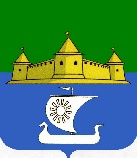 МУНИЦИПАЛЬНОЕ ОБРАЗОВАНИЕ«МОРОЗОВСКОЕ ГОРОДСКОЕ ПОСЕЛЕНИЕ ВСЕВОЛОЖСКОГО МУНИЦИПАЛЬНОГО РАЙОНА ЛЕНИНГРАДСКОЙ ОБЛАСТИ»СОВЕТ ДЕПУТАТОВР Е Ш Е Н И Еот 28 июня 2022 г.  № 45На основании Федерального закона от 06.10.2003 г. № 131-ФЗ «Об общих принципах организации местного самоуправления в Российской Федерации», Устава муниципального образования «Морозовское городское поселение Всеволожского муниципального района Ленинградской области», совет депутатов принял РЕШЕНИЕ:	1. Внести в Положение о премиях Главы муниципального образования «Морозовское городское поселение Всеволожского муниципального района Ленинградской области» юным спортсменам, достигших высоких спортивных результатов (далее-Положение), утвержденное постановлением совета депутатов муниципального образования «Морозовское городское поселение Всеволожского муниципального района Ленинградской области» от 29.11.2019 г. № 53, следующие изменения:	1.1. Абзац 1 пункта 1.3. Положения изложить в следующей редакции:	«1.3. Премии присуждаются ежегодно одарённым юным спортсменам в возрасте от 12 лет до 21 года по следующим номинациям:».	1.2. Пункт 2.3. Положения изложить в следующей редакции:	«2.3. Ходатайства о присуждении Премии представляются в Комиссию в свободной форме, в период с 10 января по 31 августа года, следующего за годом, по результатам которого присуждается Премия, руководителем учреждения, в котором осуществляет подготовку спортсмен или команда.».	1.3. Пункт 2.6. Положения изложить в следующей редакции:	«2.6. Решение о присуждении премии утверждается главой муниципального образования «Морозовское городское поселение Всеволожского муниципального района Ленинградской области» в форме постановления.».	2. Опубликовать настоящее решение в газете «Морозовская муниципальная газета» и разместить на официальном сайте муниципального образования в сети «Интернет» по адресу: www.adminmgp.ru. 	3. Настоящее решение вступает в силу с даты его официального опубликования. 	4. Контроль за исполнением настоящего решения возложить на постоянную комиссию совета депутатов муниципального образования «Морозовское городское поселение Всеволожского муниципального района Ленинградской области» по культуре, спорту, образованию, здравоохранению и молодежной политикеГлава муниципального образования                                                                                  С.А. ПирютковО внесении изменений в Положение о премиях Главы муниципального образования «Морозовское городское поселение Всеволожского муниципального района Ленинградской области» юным спортсменам, достигших высоких спортивных результатов 